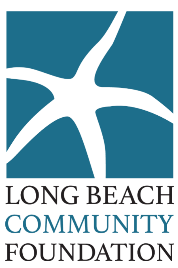 National Philanthropy Day
Open Call for Site Improvement ProjectsAll project ideas must be submitted by 5 pm on Friday, April 27, 2018.Overview:
National Philanthropy Day is a national initiative that honors charitable work across the country and is celebrated in a variety of ways.  To honor this philanthropic event, LBCF annually chooses a local nonprofit organization to support with some type of renovation.  LBCF’s National Philanthropy Day allows the Community Foundation to “roll up its sleeves” and make a meaningful impact up close and personal with a Long Beach nonprofit. Previous nonprofits who have benefitted from these efforts include: Young Horizons, Boys and Girls Clubs of Long Beach, Precious Lamb Preschool, and the Long Beach Rescue Mission’s Lydia House.Who can submit projects for consideration:
Applicants must be 501c3 Nonprofit organization located in Long Beach, CA and be in good standing with the IRS.What type of projects will be considered: Physical improvement projects that can be completed with a budget under $5,000.Projects that can be completed in one day.Projects that will utilize or greatly benefit from the manpower generated by many untrained volunteers.Projects that require a skilled labor force or a licensed contractor will be considered, but the ideal projects are largely cosmetic to utilize volunteers. External façade improvements will be given preference so that the entire community can appreciate and benefit from the make-over.When will the project take place:
The selected Long Beach site will be ready for renovations in October. How to submit a project idea: 
To submit your project for consideration, please complete page 2 and submit in PDF format to info@longbeachcf.org.Considerations: How will your Board and/or stakeholders participate in this project?  (i.e.: contribute resources to this proposed project / actively participate in the volunteer efforts on the day of the project)Deadline: All project ideas must be submitted by 5 pm on Friday, April 27, 2018. All sites considered will require a site inspection.Questions: Call (562) 435-9033.LBCF National Philanthropy Day Project ProposalNonprofit Name:						Nonprofit EIN:Nonprofit Mailing Address:						
Contact Name/Phone Number/Email:Address of proposed project if different from mailing address:Mission Statement and Audience Served (i.e.: women/children/disabled/vets/youth/etc.):Number of individuals that use your services annually: Demographic of Audience (age, ethnicity, and income if applicable):Project Description (500 words or less):The selected nonprofit agrees to obtain a Board resolution authorizing LBCF to conduct NPD efforts at its location, allow LBCF to present the project at a meeting of the organization’s Board of Directors, and maintain site improvements following the 2018 NPD event.X______________________________________________________________________*Please include up to four photos of the area that needs improvement. PAGE 2